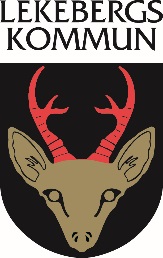  Ansökan om utökad placeringstid i förskola,          pedagogisk omsorg eller fritidshem 

BARNVÅRDNADSHAVARE 1	 VÅRDNADSHAVARE 2	Skäl till begäran om utökad placeringstidDatum	Vårdnadshavare 1 underskrift			Vårdnadshavare 2 underskriftVid gemensam vårdnad skall båda vårdnadshavarna underteckna ansökan
Handlingar som styrker behovet av utökad tid ska bifogas ansökan.
Ansökan om förlängning av utökad tid ska ny skriftlig ansökan lämnas senast 1 vecka innan den pågående perioden löper ut.
Ansökan skickas till: Lekebergs kommun, Kultur- och bildningsförvaltningen, Bangatan 7, 716 81 FJUGESTA
Telefon kommunens växel 0585-487 00, mejladress barnomsorgshandlaggare@lekeberg.se   
	                                                                                                                   Beslut enligt delegation (Skollagen 210:800) utökad placeringstid i förskola, pedagogisk omsorg eller fritidshemFörskolaPedagogisk omsorgFritidshem
Beslut - ny total placeringstid samt tidsperiod   Underskrift BeslutsfattareDatum, Ort	Beslutsfattares underskrift		      Namnförtydligande Befattning               Telefon                                                          E-post  Efternamn och förnamnFörnamnFörnamnPersonnummerBostadsadressPostnummerPostnummerOrtPlacerad på förskola /pedagogisk omsorg/ fritidshemPlacerad på förskola /pedagogisk omsorg/ fritidshemPlacerad på förskola /pedagogisk omsorg/ fritidshemPlacerad på förskola /pedagogisk omsorg/ fritidshemNuvarande placering, antal timmar per vecka                                          Nuvarande placering, antal timmar per vecka                                          Önskad utökad tid, antal timmar per veckaÖnskad utökad tid, antal timmar per veckaÖnskad utökad tid från och med (datum)Önskad utökad tid från och med (datum)Önskad utökad tid från och med (datum)Önskad utökad tid från och med (datum)Modersmål, talas annat språk än svenska i hemmetOm ja, ange språkEfternamn och förnamnEfternamn och förnamnEfternamn och förnamn

Efternamn och förnamn

PersonnummerTelefonnummerPersonnummerTelefonnummerBARN Efternamn FörnamnPersonnummerEnligt 8 kap, 5 § Beviljad utökad tid med antal timmar i veckan Beviljas                                       AvslagEnligt 8 kap, 7 § Beviljad utökad tid med antal timmar i veckan Beviljas                                       AvslagEnligt 25 kap, 2 §Beviljad utökad tid med antal timmar i veckan Beviljas                                       AvslagEnligt 25 kap, 5 §Beviljad utökad tid med antal timmar i veckan Beviljas                                       AvslagEnligt 14 kap, 5 § Beviljad utökad tid med antal timmar i veckan Beviljas                                       AvslagEnligt 14 kap, 6 § Beviljad utökad tid med antal timmar i veckan Beviljas                                       AvslagMotivering till beslutetNy total placeringstid (timmar/vecka)Beslutet gäller från och med     

Beslutet gäller till och med